Aaaaaaaaaaaaaaaaaaaaaaaaaaaaaaaaaaaaaaaaaaddddddddddddddddddddddddddddddddddddddddddddddddddddddaaaaaaaaaaaaaaaaaaaaaaaaaaaaaaaaaaaaaaaaaaaabbbbbbbbbbbbbbbbbbbbbbbbbbbbbbbbbbbbbbbbbbbbccccccccccccccccccccccccccccccccccccccccccccccccccdddddddddddddddddddddddddddddddddddddddddddeeeeeeeeeeeeeeeeeeeeeeeeeeeeeeeeeeeeeeeeeeffffffffffffffffffffffffffffffffffffffffffffffffffffffffffffffffffffffffgggggggggggggggggggggggggggggggggggggggggggghhhhhhhhhhhhhhhhhhhhhhhhhhhhhhhhhhhhhhhhhhfffffffffffffffffffffffffffffffffffffffffffffffffffffffffffffffffffffkkkkkkkkkkkkkkkkkkkkkkkkkkkkkkkkkkkkkkkkkkkkkkkkkkklllllllllllllllllllllllllllllllllllllllllllllllllllllllllllllllllllllllllllllllllllllllllllllllllllllllllllcccccccccccccccccccccccccccccccccccccccccccccccccbbbbbbbbbbbbbbbbbbbbbbbbbbbbbbbbbbbbbbbbbbbbbb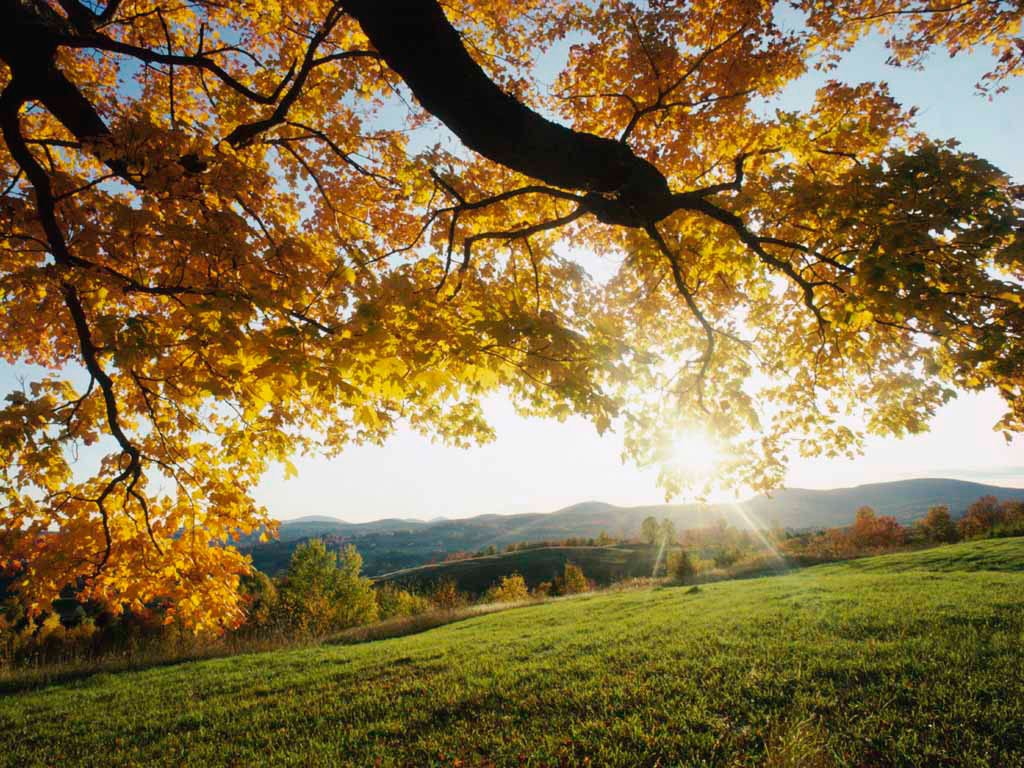 AaaaaaaaaaaaaaaaaaaaaaaaaaaaaaaaaaaaaaaaaaddddddddddddddddddddddddddddddddddddddddddddddddddddddaaaaaaaaaaaaaaaaaaaaaaaaaaaaaaaaaaaaaaaaaaaabbbbbbbbbbbbbbbbbbbbbbbbbbbbbbbbbbbbbbbbbbbbccccccccccccccccccccccccccccccccccccccccccccccccccdddddddddddddddddddddddddddddddddddddddddddeeeeeeeeeeeeeeeeeeeeeeeeeeeeeeeeeeeeeeeeeeffffffffffffffffffffffffffffffffffffffffffffffffffffffffffffffffffffffffgggggggggggggggggggggggggggggggggggggggggggghhhhhhhhhhhhhhhhhhhhhhhhhhhhhhhhhhhhhhhhhhfffffffffffffffffffffffffffffffffffffffffffffffffffffffffffffffffffffkkkkkkkkkkkkkkkkkkkkkkkkkkkkkkkkkkkkkkkkkkkkkkkkkkklllllllllllllllllllllllllllllllllllllllllllllllllllllllllllllllllllllllllllllllllllllllllllllllllllllllllllcccccccccccccccccccccccccccccccccccccccccccccccccbbbbbbbbbbbbbbbbbbbbbbbbbbbbbbbbbbbbbbbbbbbbbbAaaaaaaaaaaaaaaaaaaaaaaaaaaaaaaaaaaaaaaaaaddddddddddddddddddddddddddddddddddddddddddddddddddddddaaaaaaaaaaaaaaaaaaaaaaaaaaaaaaaaaaaaaaaaaaaabbbbbbbbbbbbbbbbbbbbbbbbbbbbbbbbbbbbbbbbbbbbccccccccccccccccccccccccccccccccccccccccccccccccccdddddddddddddddddddddddddddddddddddddddddddeeeeeeeeeeeeeeeeeeeeeeeeeeeeeeeeeeeeeeeeeeffffffffffffffffffffffffffffffffffffffffffffffffffffffffffffffffffffffffgggggggggggggggggggggggggggggggggggggggggggghhhhhhhhhhhhhhhhhhhhhhhhhhhhhhhhhhhhhhhhhhfffffffffffffffffffffffffffffffffffffffffffffffffffffffffffffffffffffkkkkkkkkkkkkkkkkkkkkkkkkkkkkkkkkkkkkkkkkkkkkkkkkkkklllllllllllllllllllllllllllllllllllllllllllllllllllllllllllllllllllllllllllllllllllllllllllllllllllllllllllcccccccccccccccccccccccccccccccccccccccccccccccccbbbbbbbbbbbbbbbbbbbbbbbbbbbbbbbbbbbbbbbbbbbbbbAaaaaaaaaaaaaaaaaaaaaaaaaaaaaaaaaaaaaaaaaaddddddddddddddddddddddddddddddddddddddddddddddddddddddaaaaaaaaaaaaaaaaaaaaaaaaaaaaaaaaaaaaaaaaaaaabbbbbbbbbbbbbbbbbbbbbbbbbbbbbbbbbbbbbbbbbbbbccccccccccccccccccccccccccccccccccccccccccccccccccdddddddddddddddddddddddddddddddddddddddddddeeeeeeeeeeeeeeeeeeeeeeeeeeeeeeeeeeeeeeeeeeffffffffffffffffffffffffffffffffffffffffffffffffffffffffffffffffffffffffgggggggggggggggggggggggggggggggggggggggggggghhhhhhhhhhhhhhhhhhhhhhhhhhhhhhhhhhhhhhhhhhfffffffffffffffffffffffffffffffffffffffffffffffffffffffffffffffffffffkkkkkkkkkkkkkkkkkkkkkkkkkkkkkkkkkkkkkkkkkkkkkkkkkkklllllllllllllllllllllllllllllllllllllllllllllllllllllllllllllllllllllllllllllllllllllllllllllllllllllllllllcccccccccccccccccccccccccccccccccccccccccccccccccbbbbbbbbbbbbbbbbbbbbbbbbbbbbbbbbbbbbbbbbbbbbbbAaaaaaaaaaaaaaaaaaaaaaaaaaaaaaaaaaaaaaaaaaddddddddddddddddddddddddddddddddddddddddddddddddddddddaaaaaaaaaaaaaaaaaaaaaaaaaaaaaaaaaaaaaaaaaaaabbbbbbbbbbbbbbbbbbbbbbbbbbbbbbbbbbbbbbbbbbbbccccccccccccccccccccccccccccccccccccccccccccccccccdddddddddddddddddddddddddddddddddddddddddddeeeeeeeeeeeeeeeeeeeeeeeeeeeeeeeeeeeeeeeeeeffffffffffffffffffffffffffffffffffffffffffffffffffffffffffffffffffffffffgggggggggggggggggggggggggggggggggggggggggggghhhhhhhhhhhhhhhhhhhhhhhhhhhhhhhhhhhhhhhhhhfffffffffffffffffffffffffffffffffffffffffffffffffffffffffffffffffffffkkkkkkkkkkkkkkkkkkkkkkkkkkkkkkkkkkkkkkkkkkkkkkkkkkklllllllllllllllllllllllllllllllllllllllllllllllllllllllllllllllllllllllllllllllllllllllllllllllllllllllllllcccccccccccccccccccccccccccccccccccccccccccccccccbbbbbbbbbbbbbbbbbbbbbbbbbbbbbbbbbbbbbbbbbbbbbbAaaaaaaaaaaaaaaaaaaaaaaaaaaaaaaaaaaaaaaaaaddddddddddddddddddddddddddddddddddddddddddddddddddddddaaaaaaaaaaaaaaaaaaaaaaaaaaaaaaaaaaaaaaaaaaaabbbbbbbbbbbbbbbbbbbbbbbbbbbbbbbbbbbbbbbbbbbbccccccccccccccccccccccccccccccccccccccccccccccccccdddddddddddddddddddddddddddddddddddddddddddeeeeeeeeeeeeeeeeeeeeeeeeeeeeeeeeeeeeeeeeeeffffffffffffffffffffffffffffffffffffffffffffffffffffffffffffffffffffffffgggggggggggggggggggggggggggggggggggggggggggghhhhhhhhhhhhhhhhhhhhhhhhhhhhhhhhhhhhhhhhhhfffffffffffffffffffffffffffffffffffffffffffffffffffffffffffffffffffffkkkkkkkkkkkkkkkkkkkkkkkkkkkkkkkkkkkkkkkkkkkkkkkkkkklllllllllllllllllllllllllllllllllllllllllllllllllllllllllllllllllllllllllllllllllllllllllllllllllllllllllllcccccccccccccccccccccccccccccccccccccccccccccccccbbbbbbbbbbbbbbbbbbbbbbbbbbbbbbbbbbbbbbbbbbbbbbAaaaaaaaaaaaaaaaaaaaaaaaaaaaaaaaaaaaaaaaaaddddddddddddddddddddddddddddddddddddddddddddddddddddddaaaaaaaaaaaaaaaaaaaaaaaaaaaaaaaaaaaaaaaaaaaabbbbbbbbbbbbbbbbbbbbbbbbbbbbbbbbbbbbbbbbbbbbccccccccccccccccccccccccccccccccccccccccccccccccccdddddddddddddddddddddddddddddddddddddddddddeeeeeeeeeeeeeeeeeeeeeeeeeeeeeeeeeeeeeeeeeeffffffffffffffffffffffffffffffffffffffffffffffffffffffffffffffffffffffffgggggggggggggggggggggggggggggggggggggggggggghhhhhhhhhhhhhhhhhhhhhhhhhhhhhhhhhhhhhhhhhhfffffffffffffffffffffffffffffffffffffffffffffffffffffffffffffffffffffkkkkkkkkkkkkkkkkkkkkkkkkkkkkkkkkkkkkkkkkkkkkkkkkkkklllllllllllllllllllllllllllllllllllllllllllllllllllllllllllllllllllllllllllllllllllllllllllllllllllllllllllcccccccccccccccccccccccccccccccccccccccccccccccccbbbbbbbbbbbbbbbbbbbbbbbbbbbbbbbbbbbbbbbbbbbbbbAaaaaaaaaaaaaaaaaaaaaaaaaaaaaaaaaaaaaaaaaaddddddddddddddddddddddddddddddddddddddddddddddddddddddaaaaaaaaaaaaaaaaaaaaaaaaaaaaaaaaaaaaaaaaaaaabbbbbbbbbbbbbbbbbbbbbbbbbbbbbbbbbbbbbbbbbbbbccccccccccccccccccccccccccccccccccccccccccccccccccdddddddddddddddddddddddddddddddddddddddddddeeeeeeeeeeeeeeeeeeeeeeeeeeeeeeeeeeeeeeeeeeffffffffffffffffffffffffffffffffffffffffffffffffffffffffffffffffffffffffgggggggggggggggggggggggggggggggggggggggggggghhhhhhhhhhhhhhhhhhhhhhhhhhhhhhhhhhhhhhhhhhfffffffffffffffffffffffffffffffffffffffffffffffffffffffffffffffffffffkkkkkkkkkkkkkkkkkkkkkkkkkkkkkkkkkkkkkkkkkkkkkkkkkkklllllllllllllllllllllllllllllllllllllllllllllllllllllllllllllllllllllllllllllllllllllllllllllllllllllllllllcccccccccccccccccccccccccccccccccccccccccccccccccbbbbbbbbbbbbbbbbbbbbbbbbbbbbbbbbbbbbbbbbbbbbbbAaaaaaaaaaaaaaaaaaaaaaaaaaaaaaaaaaaaaaaaaaddddddddddddddddddddddddddddddddddddddddddddddddddddddaaaaaaaaaaaaaaaaaaaaaaaaaaaaaaaaaaaaaaaaaaaabbbbbbbbbbbbbbbbbbbbbbbbbbbbbbbbbbbbbbbbbbbbccccccccccccccccccccccccccccccccccccccccccccccccccdddddddddddddddddddddddddddddddddddddddddddeeeeeeeeeeeeeeeeeeeeeeeeeeeeeeeeeeeeeeeeeeffffffffffffffffffffffffffffffffffffffffffffffffffffffffffffffffffffffffgggggggggggggggggggggggggggggggggggggggggggghhhhhhhhhhhhhhhhhhhhhhhhhhhhhhhhhhhhhhhhhhfffffffffffffffffffffffffffffffffffffffffffffffffffffffffffffffffffffkkkkkkkkkkkkkkkkkkkkkkkkkkkkkkkkkkkkkkkkkkkkkkkkkkklllllllllllllllllllllllllllllllllllllllllllllllllllllllllllllllllllllllllllllllllllllllllllllllllllllllllllcccccccccccccccccccccccccccccccccccccccccccccccccbbbbbbbbbbbbbbbbbbbbbbbbbbbbbbbbbbbbbbbbbbbbbbAaaaaaaaaaaaaaaaaaaaaaaaaaaaaaaaaaaaaaaaaaddddddddddddddddddddddddddddddddddddddddddddddddddddddaaaaaaaaaaaaaaaaaaaaaaaaaaaaaaaaaaaaaaaaaaaabbbbbbbbbbbbbbbbbbbbbbbbbbbbbbbbbbbbbbbbbbbbccccccccccccccccccccccccccccccccccccccccccccccccccdddddddddddddddddddddddddddddddddddddddddddeeeeeeeeeeeeeeeeeeeeeeeeeeeeeeeeeeeeeeeeeeffffffffffffffffffffffffffffffffffffffffffffffffffffffffffffffffffffffffgggggggggggggggggggggggggggggggggggggggggggghhhhhhhhhhhhhhhhhhhhhhhhhhhhhhhhhhhhhhhhhhfffffffffffffffffffffffffffffffffffffffffffffffffffffffffffffffffffffkkkkkkkkkkkkkkkkkkkkkkkkkkkkkkkkkkkkkkkkkkkkkkkkkkklllllllllllllllllllllllllllllllllllllllllllllllllllllllllllllllllllllllllllllllllllllllllllllllllllllllllllcccccccccccccccccccccccccccccccccccccccccccccccccbbbbbbbbbbbbbbbbbbbbbbbbbbbbbbbbbbbbbbbbbbbbbbAaaaaaaaaaaaaaaaaaaaaaaaaaaaaaaaaaaaaaaaaaddddddddddddddddddddddddddddddddddddddddddddddddddddddaaaaaaaaaaaaaaaaaaaaaaaaaaaaaaaaaaaaaaaaaaaabbbbbbbbbbbbbbbbbbbbbbbbbbbbbbbbbbbbbbbbbbbbccccccccccccccccccccccccccccccccccccccccccccccccccdddddddddddddddddddddddddddddddddddddddddddeeeeeeeeeeeeeeeeeeeeeeeeeeeeeeeeeeeeeeeeeeffffffffffffffffffffffffffffffffffffffffffffffffffffffffffffffffffffffffgggggggggggggggggggggggggggggggggggggggggggghhhhhhhhhhhhhhhhhhhhhhhhhhhhhhhhhhhhhhhhhhfffffffffffffffffffffffffffffffffffffffffffffffffffffffffffffffffffffkkkkkkkkkkkkkkkkkkkkkkkkkkkkkkkkkkkkkkkkkkkkkkkkkkklllllllllllllllllllllllllllllllllllllllllllllllllllllllllllllllllllllllllllllllllllllllllllllllllllllllllllcccccccccccccccccccccccccccccccccccccccccccccccccbbbbbbbbbbbbbbbbbbbbbbbbbbbbbbbbbbbbbbbbbbbbbbAaaaaaaaaaaaaaaaaaaaaaaaaaaaaaaaaaaaaaaaaaddddddddddddddddddddddddddddddddddddddddddddddddddddddaaaaaaaaaaaaaaaaaaaaaaaaaaaaaaaaaaaaaaaaaaaabbbbbbbbbbbbbbbbbbbbbbbbbbbbbbbbbbbbbbbbbbbbccccccccccccccccccccccccccccccccccccccccccccccccccdddddddddddddddddddddddddddddddddddddddddddeeeeeeeeeeeeeeeeeeeeeeeeeeeeeeeeeeeeeeeeeeffffffffffffffffffffffffffffffffffffffffffffffffffffffffffffffffffffffffgggggggggggggggggggggggggggggggggggggggggggghhhhhhhhhhhhhhhhhhhhhhhhhhhhhhhhhhhhhhhhhhfffffffffffffffffffffffffffffffffffffffffffffffffffffffffffffffffffffkkkkkkkkkkkkkkkkkkkkkkkkkkkkkkkkkkkkkkkkkkkkkkkkkkklllllllllllllllllllllllllllllllllllllllllllllllllllllllllllllllllllllllllllllllllllllllllllllllllllllllllllcccccccccccccccccccccccccccccccccccccccccccccccccbbbbbbbbbbbbbbbbbbbbbbbbbbbbbbbbbbbbbbbbbbbbbbAaaaaaaaaaaaaaaaaaaaaaaaaaaaaaaaaaaaaaaaaaddddddddddddddddddddddddddddddddddddddddddddddddddddddaaaaaaaaaaaaaaaaaaaaaaaaaaaaaaaaaaaaaaaaaaaabbbbbbbbbbbbbbbbbbbbbbbbbbbbbbbbbbbbbbbbbbbbccccccccccccccccccccccccccccccccccccccccccccccccccdddddddddddddddddddddddddddddddddddddddddddeeeeeeeeeeeeeeeeeeeeeeeeeeeeeeeeeeeeeeeeeeffffffffffffffffffffffffffffffffffffffffffffffffffffffffffffffffffffffffgggggggggggggggggggggggggggggggggggggggggggghhhhhhhhhhhhhhhhhhhhhhhhhhhhhhhhhhhhhhhhhhfffffffffffffffffffffffffffffffffffffffffffffffffffffffffffffffffffffkkkkkkkkkkkkkkkkkkkkkkkkkkkkkkkkkkkkkkkkkkkkkkkkkkklllllllllllllllllllllllllllllllllllllllllllllllllllllllllllllllllllllllllllllllllllllllllllllllllllllllllllcccccccccccccccccccccccccccccccccccccccccccccccccbbbbbbbbbbbbbbbbbbbbbbbbbbbbbbbbbbbbbbbbbbbbbbAaaaaaaaaaaaaaaaaaaaaaaaaaaaaaaaaaaaaaaaaaddddddddddddddddddddddddddddddddddddddddddddddddddddddaaaaaaaaaaaaaaaaaaaaaaaaaaaaaaaaaaaaaaaaaaaabbbbbbbbbbbbbbbbbbbbbbbbbbbbbbbbbbbbbbbbbbbbccccccccccccccccccccccccccccccccccccccccccccccccccdddddddddddddddddddddddddddddddddddddddddddeeeeeeeeeeeeeeeeeeeeeeeeeeeeeeeeeeeeeeeeeeffffffffffffffffffffffffffffffffffffffffffffffffffffffffffffffffffffffffgggggggggggggggggggggggggggggggggggggggggggghhhhhhhhhhhhhhhhhhhhhhhhhhhhhhhhhhhhhhhhhhfffffffffffffffffffffffffffffffffffffffffffffffffffffffffffffffffffffkkkkkkkkkkkkkkkkkkkkkkkkkkkkkkkkkkkkkkkkkkkkkkkkkkklllllllllllllllllllllllllllllllllllllllllllllllllllllllllllllllllllllllllllllllllllllllllllllllllllllllllllcccccccccccccccccccccccccccccccccccccccccccccccccbbbbbbbbbbbbbbbbbbbbbbbbbbbbbbbbbbbbbbbbbbbbbbAaaaaaaaaaaaaaaaaaaaaaaaaaaaaaaaaaaaaaaaaaddddddddddddddddddddddddddddddddddddddddddddddddddddddaaaaaaaaaaaaaaaaaaaaaaaaaaaaaaaaaaaaaaaaaaaabbbbbbbbbbbbbbbbbbbbbbbbbbbbbbbbbbbbbbbbbbbbccccccccccccccccccccccccccccccccccccccccccccccccccdddddddddddddddddddddddddddddddddddddddddddeeeeeeeeeeeeeeeeeeeeeeeeeeeeeeeeeeeeeeeeeeffffffffffffffffffffffffffffffffffffffffffffffffffffffffffffffffffffffffgggggggggggggggggggggggggggggggggggggggggggghhhhhhhhhhhhhhhhhhhhhhhhhhhhhhhhhhhhhhhhhhfffffffffffffffffffffffffffffffffffffffffffffffffffffffffffffffffffffkkkkkkkkkkkkkkkkkkkkkkkkkkkkkkkkkkkkkkkkkkkkkkkkkkklllllllllllllllllllllllllllllllllllllllllllllllllllllllllllllllllllllllllllllllllllllllllllllllllllllllllllcccccccccccccccccccccccccccccccccccccccccccccccccbbbbbbbbbbbbbbbbbbbbbbbbbbbbbbbbbbbbbbbbbbbbbbAaaaaaaaaaaaaaaaaaaaaaaaaaaaaaaaaaaaaaaaaaddddddddddddddddddddddddddddddddddddddddddddddddddddddaaaaaaaaaaaaaaaaaaaaaaaaaaaaaaaaaaaaaaaaaaaabbbbbbbbbbbbbbbbbbbbbbbbbbbbbbbbbbbbbbbbbbbbccccccccccccccccccccccccccccccccccccccccccccccccccdddddddddddddddddddddddddddddddddddddddddddeeeeeeeeeeeeeeeeeeeeeeeeeeeeeeeeeeeeeeeeeeffffffffffffffffffffffffffffffffffffffffffffffffffffffffffffffffffffffffgggggggggggggggggggggggggggggggggggggggggggghhhhhhhhhhhhhhhhhhhhhhhhhhhhhhhhhhhhhhhhhhfffffffffffffffffffffffffffffffffffffffffffffffffffffffffffffffffffffkkkkkkkkkkkkkkkkkkkkkkkkkkkkkkkkkkkkkkkkkkkkkkkkkkklllllllllllllllllllllllllllllllllllllllllllllllllllllllllllllllllllllllllllllllllllllllllllllllllllllllllllcccccccccccccccccccccccccccccccccccccccccccccccccbbbbbbbbbbbbbbbbbbbbbbbbbbbbbbbbbbbbbbbbbbbbbbAaaaaaaaaaaaaaaaaaaaaaaaaaaaaaaaaaaaaaaaaaddddddddddddddddddddddddddddddddddddddddddddddddddddddaaaaaaaaaaaaaaaaaaaaaaaaaaaaaaaaaaaaaaaaaaaabbbbbbbbbbbbbbbbbbbbbbbbbbbbbbbbbbbbbbbbbbbbccccccccccccccccccccccccccccccccccccccccccccccccccdddddddddddddddddddddddddddddddddddddddddddeeeeeeeeeeeeeeeeeeeeeeeeeeeeeeeeeeeeeeeeeeffffffffffffffffffffffffffffffffffffffffffffffffffffffffffffffffffffffffgggggggggggggggggggggggggggggggggggggggggggghhhhhhhhhhhhhhhhhhhhhhhhhhhhhhhhhhhhhhhhhhfffffffffffffffffffffffffffffffffffffffffffffffffffffffffffffffffffffkkkkkkkkkkkkkkkkkkkkkkkkkkkkkkkkkkkkkkkkkkkkkkkkkkklllllllllllllllllllllllllllllllllllllllllllllllllllllllllllllllllllllllllllllllllllllllllllllllllllllllllllcccccccccccccccccccccccccccccccccccccccccccccccccbbbbbbbbbbbbbbbbbbbbbbbbbbbbbbbbbbbbbbbbbbbbbbAaaaaaaaaaaaaaaaaaaaaaaaaaaaaaaaaaaaaaaaaaddddddddddddddddddddddddddddddddddddddddddddddddddddddaaaaaaaaaaaaaaaaaaaaaaaaaaaaaaaaaaaaaaaaaaaabbbbbbbbbbbbbbbbbbbbbbbbbbbbbbbbbbbbbbbbbbbbccccccccccccccccccccccccccccccccccccccccccccccccccdddddddddddddddddddddddddddddddddddddddddddeeeeeeeeeeeeeeeeeeeeeeeeeeeeeeeeeeeeeeeeeeffffffffffffffffffffffffffffffffffffffffffffffffffffffffffffffffffffffffgggggggggggggggggggggggggggggggggggggggggggghhhhhhhhhhhhhhhhhhhhhhhhhhhhhhhhhhhhhhhhhhfffffffffffffffffffffffffffffffffffffffffffffffffffffffffffffffffffffkkkkkkkkkkkkkkkkkkkkkkkkkkkkkkkkkkkkkkkkkkkkkkkkkkklllllllllllllllllllllllllllllllllllllllllllllllllllllllllllllllllllllllllllllllllllllllllllllllllllllllllllcccccccccccccccccccccccccccccccccccccccccccccccccbbbbbbbbbbbbbbbbbbbbbbbbbbbbbbbbbbbbbbbbbbbbbbAaaaaaaaaaaaaaaaaaaaaaaaaaaaaaaaaaaaaaaaaaddddddddddddddddddddddddddddddddddddddddddddddddddddddaaaaaaaaaaaaaaaaaaaaaaaaaaaaaaaaaaaaaaaaaaaabbbbbbbbbbbbbbbbbbbbbbbbbbbbbbbbbbbbbbbbbbbbccccccccccccccccccccccccccccccccccccccccccccccccccdddddddddddddddddddddddddddddddddddddddddddeeeeeeeeeeeeeeeeeeeeeeeeeeeeeeeeeeeeeeeeeeffffffffffffffffffffffffffffffffffffffffffffffffffffffffffffffffffffffffgggggggggggggggggggggggggggggggggggggggggggghhhhhhhhhhhhhhhhhhhhhhhhhhhhhhhhhhhhhhhhhhfffffffffffffffffffffffffffffffffffffffffffffffffffffffffffffffffffffkkkkkkkkkkkkkkkkkkkkkkkkkkkkkkkkkkkkkkkkkkkkkkkkkkklllllllllllllllllllllllllllllllllllllllllllllllllllllllllllllllllllllllllllllllllllllllllllllllllllllllllllcccccccccccccccccccccccccccccccccccccccccccccccccbbbbbbbbbbbbbbbbbbbbbbbbbbbbbbbbbbbbbbbbbbbbbbAaaaaaaaaaaaaaaaaaaaaaaaaaaaaaaaaaaaaaaaaaddddddddddddddddddddddddddddddddddddddddddddddddddddddaaaaaaaaaaaaaaaaaaaaaaaaaaaaaaaaaaaaaaaaaaaabbbbbbbbbbbbbbbbbbbbbbbbbbbbbbbbbbbbbbbbbbbbccccccccccccccccccccccccccccccccccccccccccccccccccdddddddddddddddddddddddddddddddddddddddddddeeeeeeeeeeeeeeeeeeeeeeeeeeeeeeeeeeeeeeeeeeffffffffffffffffffffffffffffffffffffffffffffffffffffffffffffffffffffffffgggggggggggggggggggggggggggggggggggggggggggghhhhhhhhhhhhhhhhhhhhhhhhhhhhhhhhhhhhhhhhhhfffffffffffffffffffffffffffffffffffffffffffffffffffffffffffffffffffffkkkkkkkkkkkkkkkkkkkkkkkkkkkkkkkkkkkkkkkkkkkkkkkkkkklllllllllllllllllllllllllllllllllllllllllllllllllllllllllllllllllllllllllllllllllllllllllllllllllllllllllllcccccccccccccccccccccccccccccccccccccccccccccccccbbbbbbbbbbbbbbbbbbbbbbbbbbbbbbbbbbbbbbbbbbbbbbAaaaaaaaaaaaaaaaaaaaaaaaaaaaaaaaaaaaaaaaaaddddddddddddddddddddddddddddddddddddddddddddddddddddddaaaaaaaaaaaaaaaaaaaaaaaaaaaaaaaaaaaaaaaaaaaabbbbbbbbbbbbbbbbbbbbbbbbbbbbbbbbbbbbbbbbbbbbccccccccccccccccccccccccccccccccccccccccccccccccccdddddddddddddddddddddddddddddddddddddddddddeeeeeeeeeeeeeeeeeeeeeeeeeeeeeeeeeeeeeeeeeeffffffffffffffffffffffffffffffffffffffffffffffffffffffffffffffffffffffffgggggggggggggggggggggggggggggggggggggggggggghhhhhhhhhhhhhhhhhhhhhhhhhhhhhhhhhhhhhhhhhhfffffffffffffffffffffffffffffffffffffffffffffffffffffffffffffffffffffkkkkkkkkkkkkkkkkkkkkkkkkkkkkkkkkkkkkkkkkkkkkkkkkkkklllllllllllllllllllllllllllllllllllllllllllllllllllllllllllllllllllllllllllllllllllllllllllllllllllllllllllcccccccccccccccccccccccccccccccccccccccccccccccccbbbbbbbbbbbbbbbbbbbbbbbbbbbbbbbbbbbbbbbbbbbbbbAaaaaaaaaaaaaaaaaaaaaaaaaaaaaaaaaaaaaaaaaaddddddddddddddddddddddddddddddddddddddddddddddddddddddaaaaaaaaaaaaaaaaaaaaaaaaaaaaaaaaaaaaaaaaaaaabbbbbbbbbbbbbbbbbbbbbbbbbbbbbbbbbbbbbbbbbbbbccccccccccccccccccccccccccccccccccccccccccccccccccdddddddddddddddddddddddddddddddddddddddddddeeeeeeeeeeeeeeeeeeeeeeeeeeeeeeeeeeeeeeeeeeffffffffffffffffffffffffffffffffffffffffffffffffffffffffffffffffffffffffgggggggggggggggggggggggggggggggggggggggggggghhhhhhhhhhhhhhhhhhhhhhhhhhhhhhhhhhhhhhhhhhfffffffffffffffffffffffffffffffffffffffffffffffffffffffffffffffffffffkkkkkkkkkkkkkkkkkkkkkkkkkkkkkkkkkkkkkkkkkkkkkkkkkkklllllllllllllllllllllllllllllllllllllllllllllllllllllllllllllllllllllllllllllllllllllllllllllllllllllllllllcccccccccccccccccccccccccccccccccccccccccccccccccbbbbbbbbbbbbbbbbbbbbbbbbbbbbbbbbbbbbbbbbbbbbbbAaaaaaaaaaaaaaaaaaaaaaaaaaaaaaaaaaaaaaaaaaddddddddddddddddddddddddddddddddddddddddddddddddddddddaaaaaaaaaaaaaaaaaaaaaaaaaaaaaaaaaaaaaaaaaaaabbbbbbbbbbbbbbbbbbbbbbbbbbbbbbbbbbbbbbbbbbbbccccccccccccccccccccccccccccccccccccccccccccccccccdddddddddddddddddddddddddddddddddddddddddddeeeeeeeeeeeeeeeeeeeeeeeeeeeeeeeeeeeeeeeeeeffffffffffffffffffffffffffffffffffffffffffffffffffffffffffffffffffffffffgggggggggggggggggggggggggggggggggggggggggggghhhhhhhhhhhhhhhhhhhhhhhhhhhhhhhhhhhhhhhhhhfffffffffffffffffffffffffffffffffffffffffffffffffffffffffffffffffffffkkkkkkkkkkkkkkkkkkkkkkkkkkkkkkkkkkkkkkkkkkkkkkkkkkklllllllllllllllllllllllllllllllllllllllllllllllllllllllllllllllllllllllllllllllllllllllllllllllllllllllllllcccccccccccccccccccccccccccccccccccccccccccccccccbbbbbbbbbbbbbbbbbbbbbbbbbbbbbbbbbbbbbbbbbbbbbbAaaaaaaaaaaaaaaaaaaaaaaaaaaaaaaaaaaaaaaaaaddddddddddddddddddddddddddddddddddddddddddddddddddddddaaaaaaaaaaaaaaaaaaaaaaaaaaaaaaaaaaaaaaaaaaaabbbbbbbbbbbbbbbbbbbbbbbbbbbbbbbbbbbbbbbbbbbbccccccccccccccccccccccccccccccccccccccccccccccccccdddddddddddddddddddddddddddddddddddddddddddeeeeeeeeeeeeeeeeeeeeeeeeeeeeeeeeeeeeeeeeeeffffffffffffffffffffffffffffffffffffffffffffffffffffffffffffffffffffffffgggggggggggggggggggggggggggggggggggggggggggghhhhhhhhhhhhhhhhhhhhhhhhhhhhhhhhhhhhhhhhhhfffffffffffffffffffffffffffffffffffffffffffffffffffffffffffffffffffffkkkkkkkkkkkkkkkkkkkkkkkkkkkkkkkkkkkkkkkkkkkkkkkkkkklllllllllllllllllllllllllllllllllllllllllllllllllllllllllllllllllllllllllllllllllllllllllllllllllllllllllllcccccccccccccccccccccccccccccccccccccccccccccccccbbbbbbbbbbbbbbbbbbbbbbbbbbbbbbbbbbbbbbbbbbbbbbAaaaaaaaaaaaaaaaaaaaaaaaaaaaaaaaaaaaaaaaaaddddddddddddddddddddddddddddddddddddddddddddddddddddddaaaaaaaaaaaaaaaaaaaaaaaaaaaaaaaaaaaaaaaaaaaabbbbbbbbbbbbbbbbbbbbbbbbbbbbbbbbbbbbbbbbbbbbccccccccccccccccccccccccccccccccccccccccccccccccccdddddddddddddddddddddddddddddddddddddddddddeeeeeeeeeeeeeeeeeeeeeeeeeeeeeeeeeeeeeeeeeeffffffffffffffffffffffffffffffffffffffffffffffffffffffffffffffffffffffffgggggggggggggggggggggggggggggggggggggggggggghhhhhhhhhhhhhhhhhhhhhhhhhhhhhhhhhhhhhhhhhhfffffffffffffffffffffffffffffffffffffffffffffffffffffffffffffffffffffkkkkkkkkkkkkkkkkkkkkkkkkkkkkkkkkkkkkkkkkkkkkkkkkkkklllllllllllllllllllllllllllllllllllllllllllllllllllllllllllllllllllllllllllllllllllllllllllllllllllllllllllcccccccccccccccccccccccccccccccccccccccccccccccccbbbbbbbbbbbbbbbbbbbbbbbbbbbbbbbbbbbbbbbbbbbbbbSdvvcsv vcxzzxccxaccczzcmxSdvvcsv vcxzzxccxaccczzcmxSdvvcsv vcxzzxccxaccczzcmxSdvvcsv vcxzzxccxaccczzcmxSdvvcsv vcxzzxccxaccczzcmxSdvvcsv vcxzzxccxaccczzcmxSdvvcsv vcxzzxccxaccczzcmxSdvvcsv vcxzzxccxaccczzcmxSdvvcsv vcxzzxccxaccczzcmxSdvvcsv vcxzzxccxaccczzcmxSdvvcsv vcxzzxccxaccczzcmxSdvvcsv vcxzzxccxaccczzcmxSdvvcsv vcxzzxccxaccczzcmxSdvvcsv vcxzzxccxaccczzcmxSdvvcsv vcxzzxccxaccczzcmxSdvvcsv vcxzzxccxaccczzcmxSdvvcsv vcxzzxccxaccczzcmxSdvvcsv vcxzzxccxaccczzcmxSdvvcsv vcxzzxccxaccczzcmxSdvvcsv vcxzzxccxaccczzcmxSdvvcsv vcxzzxccxaccczzcmxSdvvcsv vcxzzxccxaccczzcmxSdvvcsv vcxzzxccxaccczzcmxSdvvcsv vcxzzxccxaccczzcmxSdvvcsv vcxzzxccxaccczzcmx